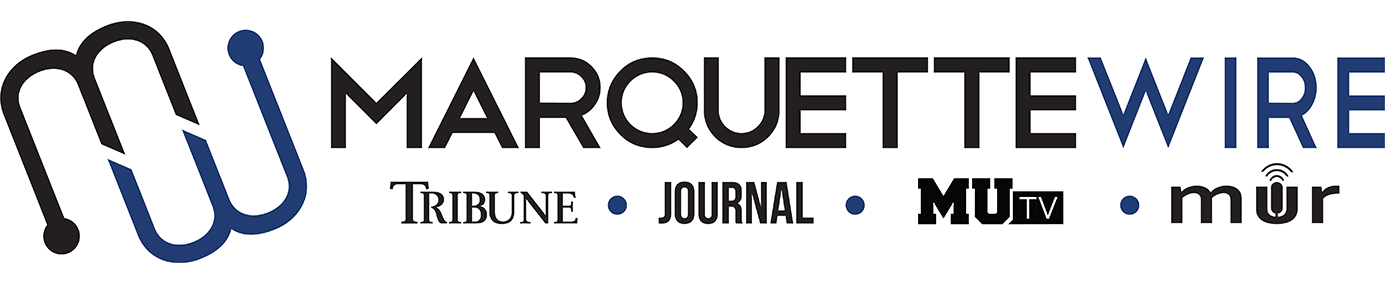 MARQUETTE WIRE SPORTS REPORTER APPLICATIONSPORTS REPORTER RESPONSIBILITIES:(Five positions available)Attend all home games, build key relationships, write game recaps after every game and write features every week for an assigned beat.Pitch story ideas to editors in advance of the weekly desk meeting.Submit stories under tight deadlines.Attend weekly desk meetings.Use multimedia elements (e.g. video packages, podcasts, etc.) to enhance storytelling.Maintain a professional social media presence.ALSO RECOMMENDED:Promote content using your personal Twitter and/or other social media.Assist in the production of Marquette Wire live remote broadcasts.Volunteer for Golden Eagle Sports Report, the weekly MUTV sports show.OPPORTUNITIES FOR SPORTS REPORTERS:Report engaging stories in a variety of mediums – print, video and audio.Learn how to become a better journalistic storyteller in a fun work environment.Build your portfolio with clips that could lead to an internship.Cover men’s and women’s basketball media days.Appear on MUTV’s weekly sports show, Golden Eagle Sports Report.Do play-by-play or color commentary of Marquette sporting events (including men’s basketball).Please submit the attached form, questions, resume and samples of your work to executive sports editor John Steppe at john.steppe@marquette.edu. Applications will be accepted on a rolling basis until the desk is full.NAME: ________________________________POSITION SOUGHT: Sports ReporterACADEMIC MAJOR: ____________________MINOR: ________________________________OVERALL GPA: _____ GPA IN MAJOR: _____YEAR IN SCHOOL: _______________________E-MAIL: _____________________________PHONE: ____________________________HOME ADDRESS: _______________________CITY: ___________________________STATE/ZIP: __________QUESTIONSWhat experience and skills have prepared you for this position?What are you hoping to accomplish with this position?Which teams would you like to cover as a beat (besides men’s basketball)? What are two stories you would pitch on that beat?Please give a critique of the sports desk. How can we use your talents to improve the desk?How do you to plan to incorporate multimedia elements into your reporting?